15-19.06.2020. Zad. 1. Wykonaj zadanie według poniższej instrukcji: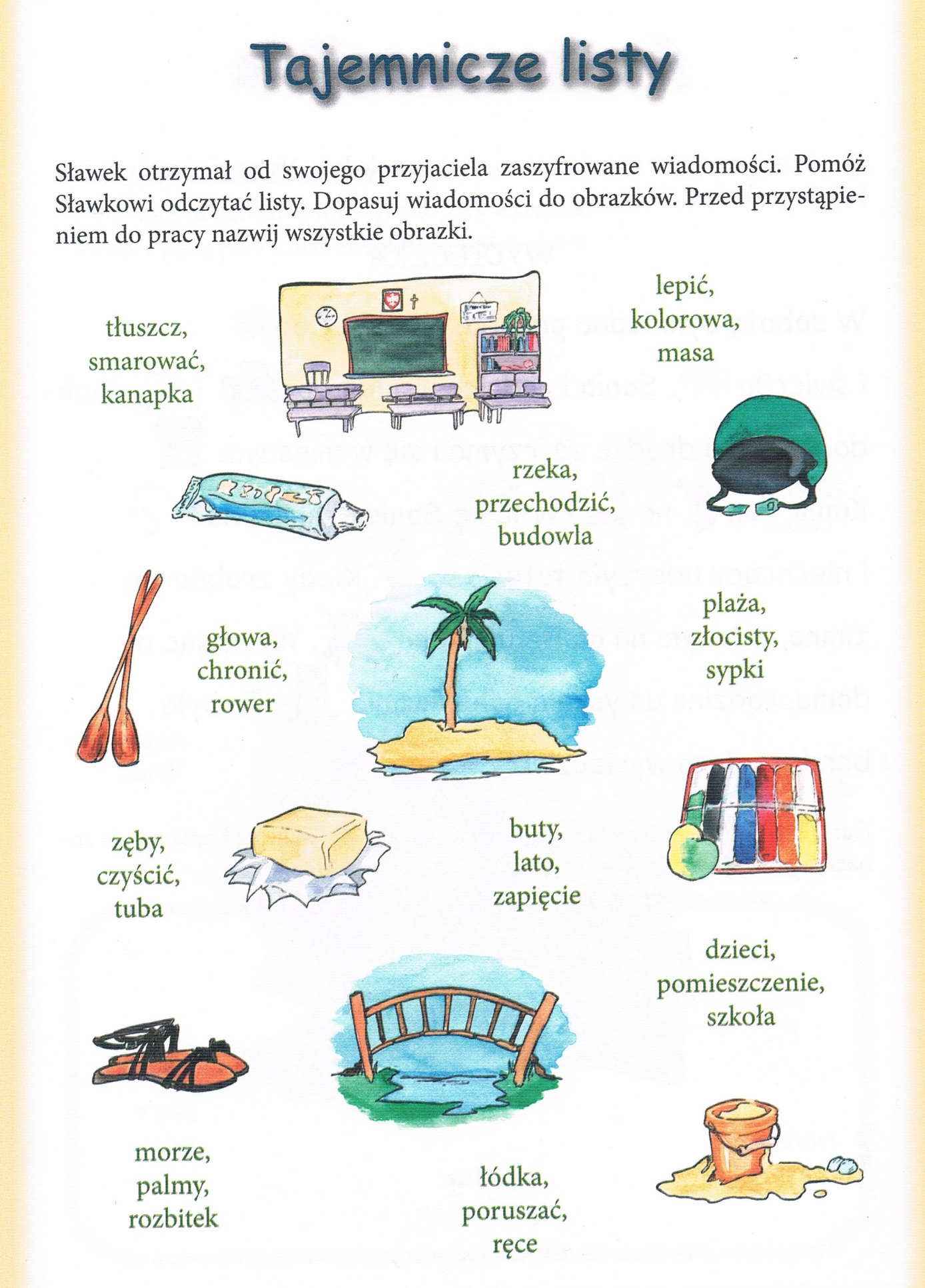 Zad. 2. Utwórz smaki lodów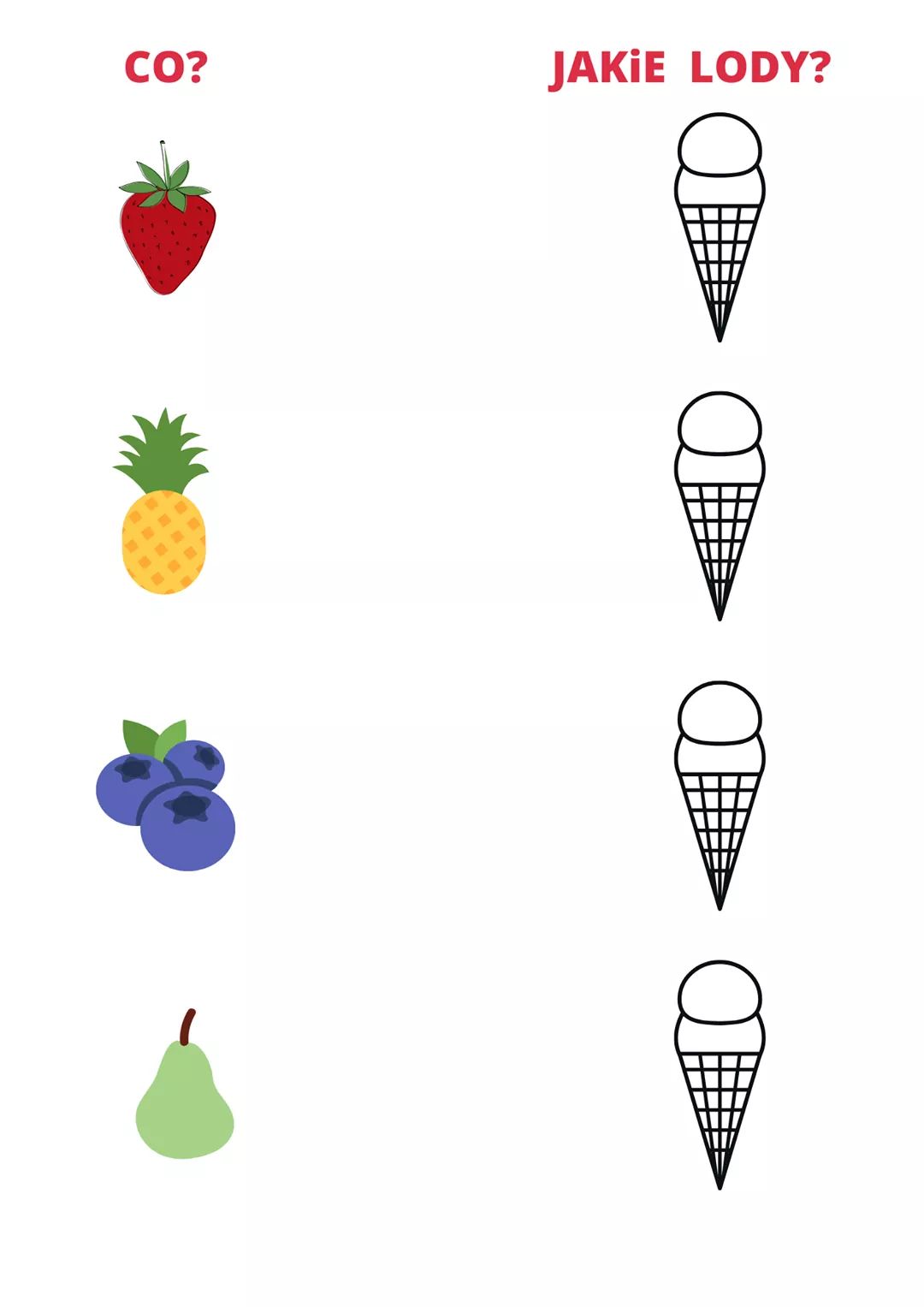 